1	Дополнительные заявления (Документ 168)1.1	Дополнительные заявления, содержащиеся в Документе 168, принимаются к сведению.2	Церемония подписания Заключительных актов2.1	Секретарь пленарного заседания оглашает в порядке французского алфавита список делегаций, полномочия которых признаны действительными.2.2	Заключительные акты подписывают 145 делегаций следующих стран:Албания (Республика), Алжирская Народная Демократическая Республика, Германия (Федеративная Республика), Андорра (Княжество), Ангола (Республика), Саудовская Аравия (Королевство), Аргентинская Республика, Армения (Республика), Австралия, Австрия, Азербайджанская Республика, Содружество Багамских Островов, Бахрейн (Королевство), Бангладеш (Народная Республика), Барбадос, Бельгия, Белиз, Бутан (Королевство), Ботсвана (Республика), Бразилия (Федеративная Республика), Бруней-Даруссалам, Болгария (Республика), Буркина-Фасо, Бурунди (Республика), Камбоджа (Королевство), Камерун (Республика), Канада, Центральноафриканская Республика, Чили, Китайская Народная Республика, Кипр (Республика), Государство-город Ватикан, Колумбия (Республика), Корея (Республика), Коста-Рика, Код-д'Ивуар (Республика), Хорватия (Республика), Куба, Дания, Доминиканская Республика, Египет (Арабская Республика), Эль-Сальвадор (Республика), Объединенные Арабские Эмираты, Эквадор, Испания, Эстонская Республика, Эсватини (Королевство), Соединенные Штаты Америки, Российская Федерация, Фиджи (Республика), Финляндия, Франция, Габонская Республика, Гамбия (Республика), Гана, Греция, Гватемала (Республика), Экваториальная Гвинея (Республика), Гайана, Гаити (Республика), Венгрия, Индия (Республика), Индонезия (Республика), Иран (Исламская Республика), Ирак (Республика), Ирландия, Исландия, Израиль (Государство), Италия, Ямайка, Япония, Иорданское Хашимитское Королевство, Казахстан (Республика), Кения (Республика), Кувейт (Государство), Лесото (Королевство), Латвийская Республика, бывшая югославская Республика Македония, Либерия (Республика), Лихтенштейн (Княжество), Литовская Республика, Люксембург, Малайзия, Малави, Мали (Республика), Мальта, Марокко (Королевство), Маршалловы Острова (Республика), Мексика, Молдова (Республика), Монако (Княжество), Мозамбик (Республика), Намибия (Республика), Непал (Федеративная Демократическая Республика), Нигер (Республика), Нигерия (Федеративная Республика), Норвегия, Новая Зеландия, Оман (Султанат), Уганда (Республика), Узбекистан (Республика), Пакистан (Исламская Республика), Папуа-Новая Гвинея, Парагвай (Республика), Нидерланды (Королевство), Перу, Филиппины (Республика), Польша (Республика), Португалия, Катар (Государство), Сирийская Арабская Республика, Кыргызская Республика, Словацкая Республика, Чешская Республика, Румыния, Соединенное Королевство Великобритании и Северной Ирландии, Руандийская Республика, Сан-Марино (Республика), Сенегал (Республика), Сербия (Республика), Сейшельские Острова (Республика), Сингапур (Республика), Словения (Республика), Сомали (Федеративная Республика), Судан (Республика), Южный Судан (Республика), Шри-Ланка (Демократическая Социалистическая Республика), Южно-Африканская Республика, Швеция, Швейцарская Конфедерация, Суринам (Республика), Таджикистан (Республика), Танзания (Объединенная Республика), Чад (Республика), Таиланд, Тимор-Лешти (Демократическая Республика), Тоголезская Республика, Тунис, Турция, Украина, Уругвай (Восточная Республика), Вьетнам (Социалистическая Республика), Йемен (Республика), Замбия (Республика) и Зимбабве (Республика).3	Закрытие Конференции3.1	Генеральный директор Регуляторного органа электросвязи Объединенных Арабских Эмиратов выступает с обращением, текст которого размещен по адресу: https://www.itu.int/web/pp-18/en/page/215-other-speeches.3.2	Генеральный секретарь выступает с обращением, текст которого размещен по адресу: https://www.itu.int/web/pp-18/en/page/215-other-speeches. Он вручает Председателю золотую медаль МСЭ и диплом в знак признания его выдающегося вклада в работу Союза и безупречного руководства работой Конференции. Затем он вручает дипломы всем Председателям Комитетов в благодарность за их работу в ходе Конференции.3.3	Покидающий свой пост Директор БР выступает с обращением, текст которого размещен по адресу: https://www.itu.int/web/pp-18/en/speech/215.3.4	Покидающий свой пост Директор БРЭ выступает с обращением, текст которого размещен по адресу: https://www.itu.int/web/pp-18/en/speech/216.3.5	Председатель выступает с обращением, текст которого размещен по адресу: https://www.itu.int/web/pp-18/en/page/215-other-speeches.3.6	Делегаты от Исламской Республики Иран, Египта, делегат от Кении, выступая также от имени группы африканских стран, делегат от Российской Федерации, выступая также от имени РСС, делегат от Малайзии, выступая также от имени АТСЭ, делегат от Канады, выступая также от имени СИТЕЛ, делегат от Румынии, выступая также от имени СЕПТ, делегаты от Бразилии, Индонезии, Саудовской Аравии, Ирака, Бахрейна, Соединенных Штатов Америки, Азербайджана и Республики Корея выражают глубокую благодарность народу и правительству Объединенных Арабских Эмиратов за выдающуюся организацию конференции и теплый прием, оказанный всем участникам. Они выражают особую признательность Председателю, который руководил работой Конференции, порой в условиях бурных дебатов, проявляя терпение, мудрость, гибкость и чувство юмора, а также Генеральному директору Регуляторного органа электросвязи Объединенных Арабских Эмиратов и г-ну Тарику Аль-Авади из делегации Объединенных Арабских Эмиратов. Хотя согласия удалось достичь не по всем вопросам, проведенная даже по самым спорным из них работа будет служить основой для их дальнейшего обсуждения, поскольку все участники этого процесса уезжают домой с более глубоким пониманием вопросов, которые необходимо решить. Среди многочисленных достижений Конференции особо выделяется избрание женщины на один из постов избираемых должностных лиц впервые в истории Союза. Принятые Конференцией резолюции и решения, в каждом случае на основе консенсуса, закрепят место Союза в авангарде работы по развитию информационно-коммуникационных технологий, включая новые и возникающие технологии, такие как over-the-top, а также по преодолению цифрового разрыва во всем мире.3.7	Делегат от Объединенных Арабских Эмиратов, выступая от имени группы арабских государств, приветствует решения Конференции, особенно в таких важных областях, как технологии over-the-top, а также принятие Стратегического и Финансового планов Союза на предстоящие годы. В своем национальном качестве он также благодарит всех, кто обеспечивал беспроблемное проведение Конференции, которая получила сертификат экологической устойчивости, и горячо приветствует первое в истории избрание женщины на один из высоких руководящих постов.3.8	Демонстрируется четырехминутный видеоролик, посвященный основным моментам трех недель работы Конференции.3.9	Председатель выражает благодарность всем участникам и объявляет Полномочную конференцию Международного союза электросвязи 2018 года закрытой.Заседание закрывается в 17 час. 55 мин.Генеральный секретарь:	Председатель:
Х. ЧЖАО	М. АЛЬ-МЕСМАРПолномочная конференция (ПК-18)
Дубай, 29 октября – 16 ноября 2018 г.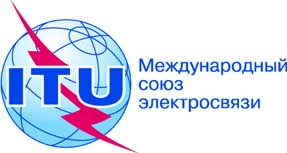 ПЛЕНАРНОЕ ЗАСЕДАНИЕДокумент 176-R7 декабря 2018 годаОригинал: английскийпротоколДЕВЯТНАДЦАТОГО ПЛЕНАРНОГО ЗАСЕДАНИЯпротоколДЕВЯТНАДЦАТОГО ПЛЕНАРНОГО ЗАСЕДАНИЯПятница, 16 ноября 2018 года, 15 час. 05 мин.Пятница, 16 ноября 2018 года, 15 час. 05 мин.Председатель: г-н Маджед АЛЬ-МЕСМАР (Объединенные Арабские Эмираты)Председатель: г-н Маджед АЛЬ-МЕСМАР (Объединенные Арабские Эмираты)Обсуждаемые вопросыДокументы1Дополнительные заявления1682Церемония подписания Заключительных актов–3Закрытие Конференции−